PARENTAL AUTHORIZATION FOR GRANTING A VISA IN CASE OF MINORSThe undersigned parents:A) ……………………………………………………………………. (name/surname), holder of passport no. …………………………………………...,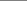 issued by …………………………………………………………...andB) ……………………………………………………………………. (name/surname), holder of passport no. …………………………………………...,issued by …………………………………………………………...give the authorization (consent) for granting a VISA in the name of our underage child ……………………………………………………. (name/surname), date of birth ………………………………………………………..,holder of passport no. ……………………………………………Date, ………………….….Parent’s signatures:A)B)